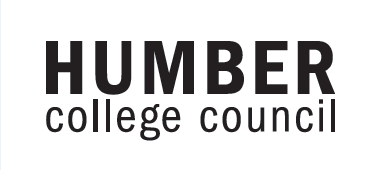 ELECTIONSDO YOU HAVE A VISION AND SOME GREAT IDEAS TO SHARE ABOUT THE PLANNING FOR THE FUTURE OF THE COLLEGE?GIVE VOICE TO YOUR THOUGHTS -JOIN COLLEGE COUNCIL. Role of College CouncilCollege Council is the collective voice of the College in that it is an assembly of faculty, support staff, students, and administrators who suggest directions in which the College should proceed. College Council advises the President on those College issues which it considers to be long- and short-term priorities as identified in Humber’s Strategic Plan.As of 2013, Humber’s Strategic priorities follow three themes:Strengthening our Polytechnic IdentitySustained Focus on Teaching and Learning ExcellenceMaximizing the Impact of PartnershipsThe Council advises the President of the College in matters affecting academic policy, planning, and practice, including, the successful implementation of Humber’s Strategic Plan initiatives. College policy or business items ultimately proceeding to the College's Board of Governors may appear at College Council at the discretion of the President, before final disposition at the Board of Governors.Please visit our website for further information:http://www.humber.ca/wearehumber/staff/committees/college-councilCOLLEGE COUNCIL2017 ELECTIONSCALL FOR NOMINATIONSWHO CAN BE ON COLLEGE COUNCIL?College Council will be comprised of elected representatives from academic staff members, support staff members, administrative staff members, and students.REPRESENTATIVES RESPONSIBILITIES ON THE COUNCILCollege Council meets once per month on Thursdays, September to May, from 4 to 8 pm. A meeting is also held in the first week of June, one day following the annual retreat. It is the representative’s responsibility to represent their constituents by attending meetings and contributing to the discussions, and bringing back information from College Council meetings to their constituents. Members of Council can have the opportunity to become more involved through sub-committee membership.The College Council Executive would like to acknowledge and thank the following employees who will be leaving Council having completed their second term: COLLEGE COUNCIL CALL FOR NOMINATIONSThe following positions are open for nomination/election on College Council for the term June 2017 to June 2019.THE NOMINATION PROCESSEvery potential candidate for College Council must be nominated by TWO constituents in their area. The signed nomination form must then be forwarded to the Vice-Chair of College Council, Risa Handler, Student Wellness & Accessibility Centre. Once nominations are closed, potential candidates will be contacted with further information about the election process. If you require further information, please contact Risa Handler via email or at ext. 3181. CLOSING DEADLINES:NOMINATIONS CLOSE at 4:30 P.M. on THURSDAY, APRIL 13, 2017ELECTIONS TO BE HELD:  WEDNESDAY, MAY 3, 2017ADVANCED POLL:  MONDAY, MAY 1, 2017BY THIS NOTICE A CALL FOR NOMINATIONS IS MADECOLLEGE COUNCILNOMINATION FORMPlease forward the completed nomination form to:Risa HandlerWEL 202 - Student Wellness & Accessibility Centre, Lakeshore No later than 4:30 p.m. on Thursday, April 13, 2017 Constituency: Nominee: ___________________________	Nominee Signature: ___________________________Job Title: _____________________________ 	Extension: _____________Nominator: ____________________________	Signature: ______________________________Job Title: _____________________________ 	Extension: ______________Seconded: _____________________________	Signature: ______________________________Job Title: _____________________________ 	Extension: _______________Yuri Sura, School of Applied TechnologyBhupinder Maholtra, SVP Planning & Corporate ServicesPat Tait, Other Academic Areas (including: Academic Operations/Centre for Teaching & Learning/Orangeville/Program Planning & Development/Research)Elected Academic AreasElected Academic AreasElected Academic AreasElected Academic AreasArea of RepresentationCampusEmployee GroupNumberContinuing EducationAllFaculty1School of Applied Technology NorthFaculty1The Business SchoolNorthFaculty2The Business SchoolLakeFaculty1School of Health SciencesNorthFaculty1School of Liberal Arts & SciencesNorthFaculty2School of Media Studies & Information TechnologyNorthFaculty1School of Media Studies & Information TechnologyLakeFaculty1School of Creative & Performing ArtsAllFaculty1Other Academic Areas (including: Academic Operations/Centre for Teaching & Learning/Orangeville/Program Planning & Development/Research)AllAdmin1	Elected 	Non-Academic Areas	Elected 	Non-Academic Areas	Elected 	Non-Academic Areas	Elected 	Non-Academic AreasArea of RepresentationCampusEmployee GroupNumberSVP Planning & Corporate ServicesAllSupport1SVP Planning & Corporate ServicesAllAdmin1